BILAN PASSEURS D’IMAGES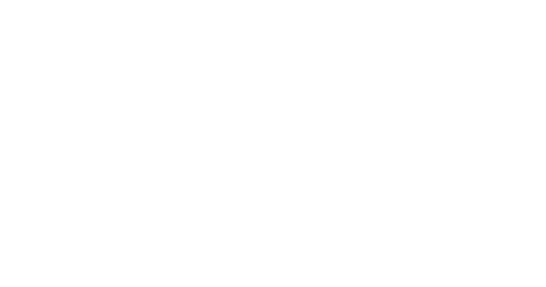 Vous avez été bénéficiaire d’une aide Passeurs d’images dans le cadre d’un projet d’éducation à l’image en Bourgogne-Franche-Comté. Nous vous remercions de compléter ce bilan en y apportant le plus de précisions possibles. Il doit être retourné dans les deux mois suivants la fin de l’action à la coordination régionale Passeurs d’images.STRUCTURE PORTEUSE DU PROJETNom de la structure : Nom et prénom du référent (si différent du projet déposé initialement) :Fonction (si différente du dépôt) :Etiez-vous présent sur le terrain lors de l’action :Oui / Non Merci de préciser :PARTENAIRES (hors partenariat uniquement financier) :Nom de la structure et rôle(s) :Présence en amont lors de la construction du projet :Oui / Non Merci de préciser :Présence sur le terrain lors de l’action :Oui / Non Merci de préciser :Autres remarques sur la collaboration avec les partenaires (difficulté, points positifs, etc.) :ATELIER : Dates / périodes (si différent du projet déposé initialement) :Type d’atelier (réalisation, programmation, etc.) :Volume horaire total de face à face avec les jeunes :Volume horaire avec intervenant.e : Volume horaire d’activités en lien avec le projet sans l’intervenant.e :Technique.s abordée.s :Nombres de longs et/ou courts métrages visionnés :En salle de cinéma :Au sein d’autres espaces :Autres œuvres abordées ou espaces culturels visités : Autres remarques sur le déroulé de l’action (changement, difficulté, point positif, etc.) :Merci d’envoyer des photos, vidéos et autres éléments graphiques et/ou de presse pouvant rendre compte de l’action.ZONE GEOGRAPHIQUE OU S’EST DEROULE LE PROJET (si différente du dépôt) :Zone Rurale de Revitalisation (ZRR) :Quartier prioritaire Politique de la Ville (QPV) :Autre :INTERVENANT.E.S :Nom du ou des intervenant.e.s :Nombre d’heures hors face à face avec les jeunes (préparation, postproduction, etc.) :Présence en amont dans la construction du projet :Oui / Non Merci de préciser :Seul.e avec les participant.e.s :Oui / Non Merci de préciser :Autres remarques sur la collaboration avec l’intervenant.e (difficulté, point positif, etc.) :PARTICIPANT.E.SNombre de participant.e.s : De 0 à 12 ans :                Filles                              Garçons                              Autres                 De 12 à 25 ans :              Filles                              Garçons                              Autres        Plus de 25 ans :              Filles                              Garçons                              Autres                          Personnes en situation de handicap :Oui / Non Si oui, merci de préciser :Autres remarques sur l’implication des participant.e.s (difficulté, point positif, verbatim, etc.) :RESTITUTION DU PROJETType (séance privée / spéciale / tous publique / plein air ; exposition ; etc.) : Date.s et lieuNombre de participant.e.s au projet présents :Nombre total de public :Montant du budget accordé Merci d’envoyer des photos, vidéos et autres éléments graphiques et/ou de presse pouvant rendre compte de la restitution.DANS LE CADRE DE LA REALISATION D’UN FILMJe soussigné(e)												                                                                                                                                                                          autorise la FRMJC Bourgogne-Franche-Comté, coordination régionale Passeurs d’imagesl’Archipel des Lucioles, coordination nationale Passeurs d’images à diffuser le film, réalisé collectivement lors de l’action soutenue par le dispositif, intituléCette diffusion est autorisée sous réserve qu'elle se fasse à titre non commercial, d'accords passés avec des festivals ou encore au sein même du réseau de partenaires Passeurs d’images.J’atteste avoir toutes les autorisations à l’image et à la voix des participant.e.s.J’atteste respecter les droits d’auteurs musicaux.J’atteste qu’aucune image n’atteint à la vie privé, à l’honneur et à la dignité.Fait à                                                  le         								                                                                                             Signature :Merci d’envoyer le fichier de la réalisation (wetransfer, grosfichier, swisstransfer) ou le lien du film visible en ligne (youtube, vimeo).Synopsis : Crédits :Budget réalisé de l’action N : 20….Budget réalisé de l’action N : 20….Budget réalisé de l’action N : 20….Budget réalisé de l’action N : 20….CHARGESMONTANTRECETTESMONTANTAtelierSalaire intervenant**Passeurs d’imagesFrais de déplacement, repas et hébergementEtat autreFournituresRégionAssurancesDRDJSCSLocations de matérielDépartement(précisez) DépartementAutre (précisez)IntercommunalitéSéances de cinémaCommuneLocation de salleOrganismes sociauxDroit de diffusion et SacemAides privées BilletterieFonds propresSalaire intervenant*Frais de déplacement, repas et hébergementCommunicationCharge de fonctionnementCoordinationAutre (précisez)Mise à disposition gratuite de biens et servicesPrestations en naturePersonnel bénévoleDons en natureTOTAL0TOTAL0